Ciné StartLa formule 4 séances​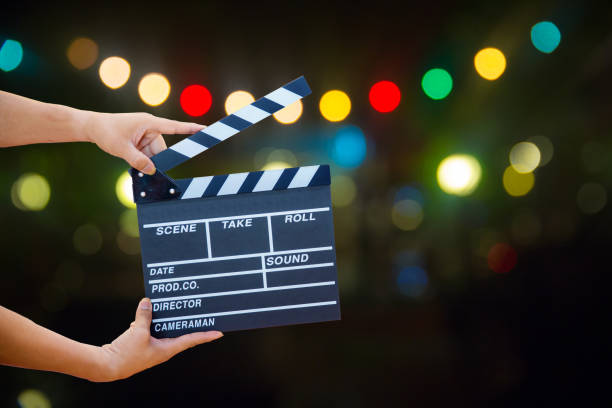 Séance 1 - Initiation Créer un personnage complexe : à partir d'un texte, comment construire un personnage loin des stéréotypes ? Préparation afin d'amener de l'ambivalence à votre personnage.Séance 2 - Aborder tous types de textesSavoir préparer un texte facilement en 5 étapes. Une séance indispensable pour maitriser ce travail fondamental avant un casting ou un tournage. Apprenez à repérer chaque partie d'un texte en utilisant des outils simples et puissants.Séance 3 - Préparation rôlesArriver prêt, le jour du tournage, avec une connaissance parfaite de votre personnage et des enjeux de chaque séquence. Dépasser le texte pour le transformer en une parole vivante et spontanée, comme s'il s'agissait d'une improvisation.Savoir parfaitement de quelle façon les émotions évoluent dans une scène. Comment passer d'un sentiment à un autre en changeant de rythme, de respiration, en prolongeant un silence. Variations et nuances aux moments-clés de la scène. Connaitre vos fragilités et savoir comment les utiliser, créer de l'inattendu. ​Le travail sur le plateau : amener une proposition, être réactif, à l'écoute du réalisateur, devenir un collaborateur apprécié pendant le tournage. Analyse approfondie du texte, travail de recherche, essais de propositions.​Séance 4 -  Improvisation À partir d'une trame d'improvisation (drame, comédie, thriller) nous abordons votre personnage et le contexte de la scène. L'objectif sera de garder, à chaque prise de vue, les meilleurs dialogues. De cette façon, vous aurez entièrement créé une scène à la fin de la séance.​